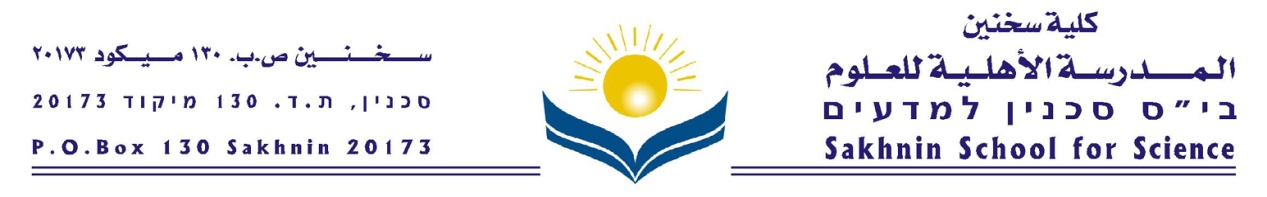 نموذج امتحان تصنيف للصفوف الثامنةالامتحان مكون من ثلاثة أقسام:القسم الأول : قواعد (45د)القسم الثاني: فهم المقروء (30 د)القسم الثالث: تعبير كتابي "إنشاء- 20د"مدة الإمتحان: 75 دقيقة                                 بالنجاحالفصل الأول : قواعد ( 45 د)التمرين الأول: (6 د)استخرج  من الجمل التالية كل مفعول فيه، مفعول لأجله ومفعول مطلق ومفعول به:أشفقُ عليك إشفاقا شديدا حينَ تغفَلُ عن آخرَتِكَ رغبةً في دنياكَ.أتوقّع نجاحكَ توقّعا لا شك به، عندَ إبدائكَ الجديَّةَ في الدّراسةِ طلبا للتفوقِ.التمرين الثاني: (10 د)أعرب ما تحته خط، ثمّ بين نوع الخبر في الجمل كافتها:اللهُ عالمُ الغيبِ.في غرفتي سريرٌ جديدٌ.الطلاب يجتهدونَ لنيلِ العلاماتِ..عند المغيب لوحةٌ فائقةُ الجمالِ.الطالبُ ذكاؤه خارقٌ.التمرين الثالث: اعراب (10 د)لا تلُمني حينَ أغضبُ من تصرفاتكُ غضبا شديدا حرصا على مصلحتِكَ.السؤال الرابع- بيّن الوظيفة النحوية للضمائر التالية: (اختر بندين من 4) ( 8 د)وَقَفنا وقفةَ الشجعانِ.    و     وقوفُنا بجانبكم خيرُ دليل على الودّ.وخَلَقَهُ في أحسنِ تقويم    و   خُلُقُهُ حَسَنٌعادَني الطبيبُ.            و     بيتي بجانبِ المدرسةِ.    احترَمــَا  فيــك  شجاعتـــك.   السؤال الخامس- مثّل بجملة مُفيدة لكل ممّا يلي: ( اختر 3 من4) (6 د)جُملة يكون فيها الفاعل مرفوعًا بالألف. __________________________جُملة يكون فيها المفعول به متقدما على الفاعل (اضبط الفاعل والمفعول به بالشكل). ________________________________________________جُملة يكون فيها المفعول به ضميرًا متصلا________________________ جُملة تحوي فعلا متعدّيا لمفعولين. _____________________________السؤال السادس: (10 د)أ-عيّن نائب الفاعل في ما يليب-  حوّل الفعل إلى مبني للمعلوم وضع فاعلا له.الجمل: يُفَضّلُ الكَرَمُ على البخلِ...........................................................................................................................سُمِعَ الخبرُ المفرحُ..........................................................................................................................كُتِبَ الإعلانُ في الصحيفةِ..........................................................................................................................عوقِبَ المجرمُ..........................................................................................................................يُعابُ الفاشِلُ.........................................................................................................................الفصل الثّاني اقرأ النّصّ التّالي بتمعّن ثمّ أجبْ عن الأسئلةِ الّتي تليه: (35 د)عالم النّملعالم النّمل مليءٌ بالأسرار واللّقطات الفريدةِ، حيثُ تجدُ أنّ هناك علاقاتٍ 
مشتركةً بين النّمل وغيره من الكائنات يستفيدُ كلٌّ منهما من الآخر، مثل عَلاقة 
المُعايشة بين النّمل وحشرات الْمنّ وأبناء عُمومتها من الحشرات.إنّ مثلَ هذه العلاقة موجودٌ أيضًا بين النّمل والنّباتات الّتي تقدّم إفرازاتٍ 
رحيقيّةً موجودةً على الأوراق، حيث ينجذبُ النّمل إلى هذه الإفرازات وفي المُقابل يتولّى الدّفاعَ عن هذه النّباتات وحمايتَها من الحشرات الّتي تهاجمُها.للنّمل حواسُّ حادّةٌ للّمس والشّمّ والتّذوّق، ومراكز هذه الحواسِّ منتشرةٌ 
على جميع أجزاء الجسم ولكنّها تكون مركّزةً على قرون الاسْتِشْعار لفحص 
الأشياء وأيضًا لنقل المعلومات بين أفراد مجموعة النّمل، ويُعتَقد أنّ لضربات قُرون الاستشعار الّتي تكون قويّةً أو لطيفة، سريعةً أو بطيئة، مدلولًا في نقل الأفكار 
بين الأفراد، فالتقاءُ الأصدقاء يعطي النّملَ رضًا واضحًا، أمّا التقاءُ الأعداء فيصحَبُه تناحرٌ وعِراك. وفي هذا المقال نلقي الضّوءَ على بعض أسرار النّمل.كشف بحثٌ علميّ عن احتواء أرجل النّمل على عدّادٍ للمسافات يُساعده على 
العثور على مَسكنه مهما بعُد عنه دون أن يضلّ طريقَه.وقالت الدّراسةُ المنشورة في العدد الصّادر من مجلّة "سايَنْس" العلميّة إنّ 
نملَ الصّحراء الّذي يغدو في رحلاته الطّويلة بحثًا عن الطّعام، يستخدمُ علاماتٍ في السّماء لتحديد مسار العودة إلى مسكنه. لكنّ العلماءَ تعجّبوا كيف تأخذ هذه 
الحشرةُ دائمًا أقصرَ طريق وأكثرَها مباشرةً إلى مساكنها، وتعرف المسافةَ الّتي 
ابتَعَدَتْها بالضّبط.ووجدت الدّراسة أنّ قيام النّمل بِعَدّ خطواتِه هو السرّ وراء هذه الدّقّة المِلاحيّة. وقد تعدّدت النّظريّاتُ على مَدار السّنين حول كيفيّة عثور النّمل على منازله حيث افترضت إحداها أنّ النّملَ - مثل النّحل - يتذكّر علاماتٍ مرئيّةً.لكنّ التّجاربَ وجدتْ أنّ النّمل يمكن أن يسيرَ في الظّلام بل ومعصوبَ العينَيْن، وأشار افتراضٌ آخر لم يتمّ إثباتُه إلى أنّ النّمل يسير بسرعة ثابتة ولذا يستطيع 
حسابَ زمنِ المسافة الّتي استغرقها ذهابًا وإيابًا.وقالت نظريّةٌ ثالثة إنّ النّمل عندما يعثر على مصدر جيّد للطّعام يُعلِم النّمل 
الآخر كيف يصل إليه.وعرف العلماءُ عام 1904 أنّ النّملَ يمتلك عدّادًا للخُطوات لكنّ هذه النّظريّة لم تُختَبَر حتّى الآن.وقد قام العلماءُ بتدريب سِربٍ من نمل الصّحراء على أن يسير في طريقٍ 
مستقيم إلى مصدرٍ غذائيّ وضعوه على بعد 30 قدمًا من عُشّه، ثمّ قاموا بنقل 
المصدر الغذائيّ فوجدوا أنّ النّمل بدأ يتفرّقُ عبر مساراتٍ أخرى بعد وصوله إلى الموقع السّابق لمصدر الغذاء وبدأ يبحث عن هدفه.ثمّ قاموا بعمليّة تغيير بسيطة للنّمل تمّ من خلالها تركيبُ دعامات طويلة 
لمجموعة من السِّرب أدّتْ إلى إطالة أرجلها من أجل توسيعِ خطواتها. ثمّ قام العلماءُ بتقصير أرجل بعض أفراد السّرب لتضييق خطواتها.وبالتَّلاعُب بطول وقصر خطوات النّمل استطاع العلماءُ أن يقرّروا ما إذا كانت هذه الحشرةُ تَستخدم آليّةً شبيهة بعدّاد السّرعة أم آليّة داخليّة تعتمد على عدّ 
خطوات السّير في قياس المسافة.وتبيّن أنّ أفرادَ النّمل الّتي تحرّكتْ على دعائمَ قطعتْ نفسَ عدد الخطوات الّتي اعتادت سيرها بين العشّ ومصدر الغذاء، ولذا فقد تجاوزت الهدفَ بعد زيادة 
اتّساع خُطواتها.أمّا النّمل الّذي تمّ تقصيرُ أرجله فقد سار نفسَ العدد من الخطوات المُعتادة لكنّه لم يصل إلى هدفه بسبب قِصَرِ خطواته.لكنْ بعد أن اعتادَ كلا الفريقيْنِ على أرجله الجديدة تمكّنَ النّمل من ضَبْطِ 
خطواته والوصول إلى هدفه بشكلٍ أدقّ ممّا يُثْبت أنّ مدى اتّساع الخطوة الّتي 
تخطوها النّملةُ يشكّل عدّادًا تلقائيًّا للمسافة الّتي تقطعها.          1- لماذا تُعتبر العلاقة بين النّمل والنّباتات علاقة مشتركة متبادلة؟ (3 د)2- اكتب نظريتَيْن من النّصّ حول كيفيّة عثور النّمل على منازله.( 4 د) وُضِعَت كلمةُ "سايَنْس" (السّطر 15) بين مزدوجَيْن لأنّها ): 3 د)1	عامّيّة.	2	مألوفة.	3	أجنبيّة.4	عربيّة.التّعبير "هذه الدّقّة المِلاحيّة" (السّطر 20) يشير إلى قدرة النّمل على:(3 د)1	تحديد نسبةِ الملح.	2	معرفة مكان النّجوم في السّماء.	3	معرفة مكان رسوّ السّفينة.4	تحديد مسار عودته.أجرى العلماء تجارب على النّمل.  
ما هو موقفُك أنت من إجراء التّجارب على الكائنات الحيّة؟ علّل. ( 4 د)اكتب دليلَيْن (برهانَيْن) بحسب النّصّ يثبتانِ أنّ النّصّ "عالم النّمل" هو نصّ معلوماتيّ. (4 د)7- كيف تفسّر وجود عدد كبير من النّمل حول قطعة حلوى ملقاة على الأرض؟ (4 د)
أجب بحسب المعلومات الّتي وردت في النّصّ. 8- الوظيفة النّحويّة لكلمة "منتشرةٌ" في جملة "ومراكز هذه الحواسِّ منتشرةٌ على جميع أجزاء الجسم" (السّطران 8-7) هي: (3 د)1	خبر.2	مبتدأ.3	نعت.	بدل.9- الوزن الصّرفيّ للفعل "يتفرّقُ" (السّطر 32) هو: (3 د)1	اِفْتعَلَ	2	تَفَعَّلَ	3	فَعَّلَ	4	فَعَلَ	10- وردت في السطر 41 عبارة " ما يثبت"، ما الذي تم اثباته؟ (4 د)الفصل الثالث: تعبير كتابي " إنشاء"  (20 د)اختر واحدا من المواضيع التالية:1- التغذية السليمة2- الاستخدام الطويل للحاسوب3- قيمة الكتاب في عصر الانترنت4- حوار مع زهرة                                                       نتمنى لكم عملا موفقا